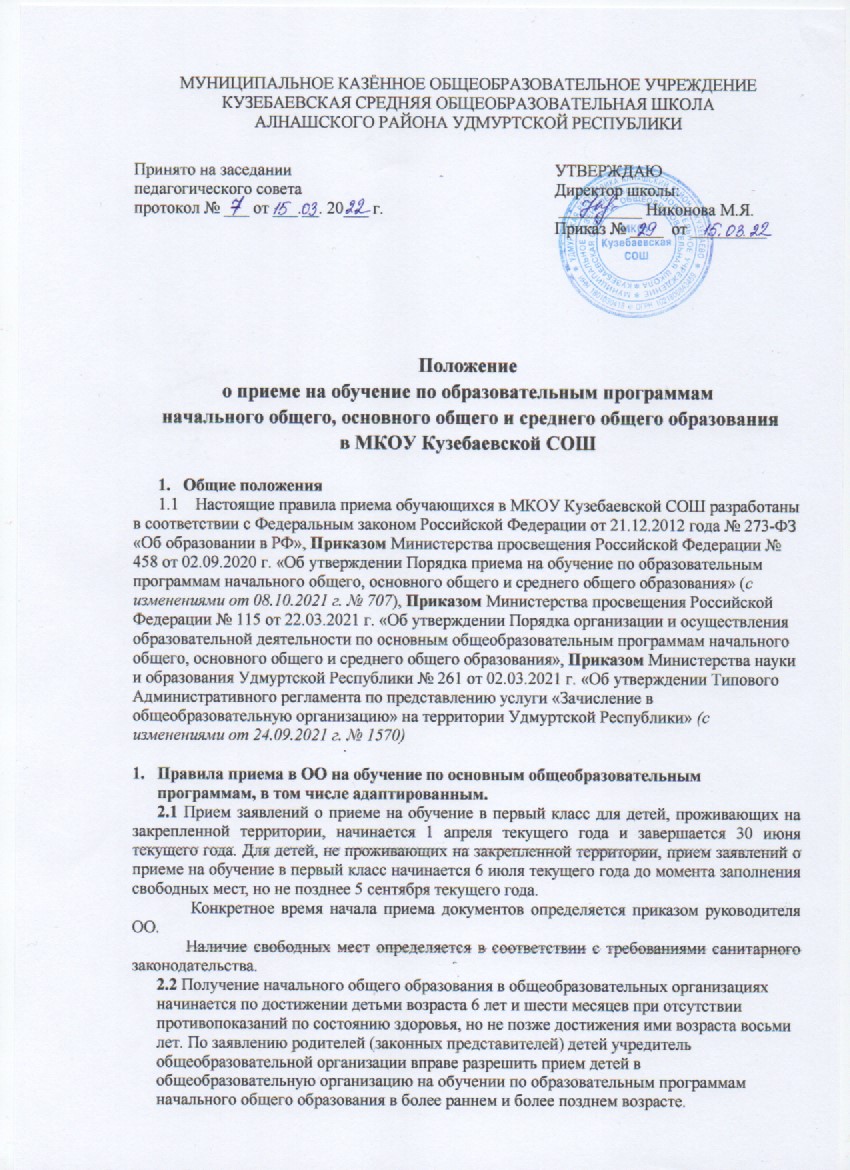                 2.3	В десятые классы общеобразовательных организаций принимаются граждане, освоившие программу основного общего образования на основании письменного заявления заявителя, после завершения государственной итоговой аттестации.               2.4	Дети с ограниченными возможностями здоровья принимаются на обучение по адаптированной образовательной программе начального общего, основного общего и среднего общего образования только с согласия их родителей (законных представителей) и на основании рекомендаций психолого-медико-педагогической комиссии. Поступающие с ограниченными возможностями здоровья, достигшие возраста восемнадцати лет, принимаются на обучение по адаптированной образовательной программе только с согласия самих поступающих.               2.5 Подача заявления для перевода в общеобразовательную организацию возможна в течение всего года. 2.6  	Руководитель общеобразовательной организации издает распорядительный акт о приеме на обучение детей в первый класс в течение 3 рабочих дней после завершения приема заявлений о приеме на обучение. Данный акт размещается на информационном стенде в день его издания 2.7	Руководитель общеобразовательной организации издает распорядительный акт о приеме на обучение ребенка или поступающего в течение 5 рабочих дней после приема заявления о приеме на обучение и представленных документов, за исключением случая, предусмотренного пунктом 2.5 настоящего положения. 2.8 Прием на обучение по основным общеобразовательным программам осуществляется по личному заявлению заявителя . Заявителями услуги являются: - родители – граждане Российской Федерации, иностранные граждане и лица без гражданства, законно находящиеся на территории Российской Федерации.  -   законные представители – опекуны, -  лица, представляющие интересы заявителя в соответствии с нотариально оформленной доверенностью.При достижении 18 лет обучающийся  может представлять свои интересы самостоятельно. 2.9   Прием заявлений осуществляется:-   непосредственно в общеобразовательной организации лично,-   через операторов почтовой связи общего пользования заказным письмом с уведомлением о вручении;-   в электронной форме (документ на бумажном носителе, преобразованный в электронную форму путем сканирования или фотографирования с обеспечением машиночитаемого распознавания его реквизитов) посредством электронной почты общеобразовательной организации или электронной информационной системы общеобразовательной организации, в том числе с использованием функционала официального сайта общеобразовательной организации в сети Интернет или иным способом с использованием сети Интернет;- в электронном виде через региональный портал государственных услуг (далее - РПГУ) www.uslugi.udmurt.ru. 2.10 	В заявлении о приеме на обучение родителем (законным представителем) несовершеннолетнего ребенка или совершеннолетним поступающим, указываются следующие сведения:фамилия, имя, отчество (при наличии) ребенка или поступающего;дата рождения ребенка или поступающего;адрес места жительства и (или) адрес места пребывания ребенка или поступающего;фамилия, имя, отчество (при наличии) родителя(ей) (законного(ых) представителя(ей) ребенка;адрес места жительства и (или) адрес места пребывания родителя(ей) (законного(ых) представителя(ей) ребенка;адрес(а) электронной почты, номер(а) телефона(ов) (при наличии) родителя(ей) (законного(ых) представителя(ей) ребенка или поступающего;о наличии права внеочередного, первоочередного или преимущественного приема;о потребности ребенка или поступающего в обучении по адаптированной образовательной программе и (или) в создании специальных условий для организации обучения и воспитания обучающегося с ограниченными возможностями здоровья в соответствии с заключением психолого-медико-педагогической комиссии (при наличии) или инвалида (ребенка-инвалида) в соответствии с индивидуальной программой реабилитации;согласие родителя(ей) (законного(ых) представителя(ей) ребенка на обучение ребенка по адаптированной образовательной программе (в случае необходимости обучения ребенка по адаптированной образовательной программе);согласие поступающего, достигшего возраста восемнадцати лет, на обучение по адаптированной образовательной программе (в случае необходимости обучения указанного поступающего по адаптированной образовательной программе);язык образования (в случае получения образования на родном языке из числа языков народов Российской Федерации или на иностранном языке);родной язык из числа языков народов Российской Федерации (в случае реализации права на изучение родного языка из числа языков народов Российской Федерации, в том числе русского языка как родного языка);государственный язык республики Российской Федерации (в случае предоставления общеобразовательной организацией возможности изучения государственного языка республики Российской Федерации);факт ознакомления родителя(ей) (законного(ых) представителя(ей) ребенка или поступающего с уставом, с лицензией на осуществление образовательной деятельности, со свидетельством о государственной аккредитации, с общеобразовательными программами и другими документами, регламентирующими организацию и осуществление образовательной деятельности, права и обязанности обучающихся;согласие родителя(ей) (законного(ых) представителя(ей) ребенка или поступающего на обработку персональных данных.2.11	Для приема родитель(и) (законный(ые) представитель(и) ребенка или поступающий представляют следующие документы:копию документа, удостоверяющего личность родителя (законного представителя) ребенка или поступающего;копию свидетельства о рождении ребенка или документа, подтверждающего родство заявителя;копию свидетельства о рождении полнородных и неполнородных брата и (или) сестры (в случае использования права преимущественного приема на обучение по образовательным программам начального общего образования ребенка в государственную или муниципальную образовательную организацию, в которой обучаются его полнородные и неполнородные брат и (или) сестра);копию документа, подтверждающего установление опеки или попечительства (при необходимости);копию документа о регистрации ребенка или поступающего по месту жительства или по месту пребывания на закрепленной территории или справку о приеме документов для оформления регистрации по месту жительства (в случае приема на обучение ребенка или поступающего, проживающего на закрепленной территории, или в случае использования права преимущественного приема на обучение по образовательным программам начального общего образования);копии документов, подтверждающих право внеочередного, первоочередного приема на обучение по основным общеобразовательным программам или преимущественного приема на обучение по образовательным программам основного общего и среднего общего образования, интегрированным с дополнительными общеразвивающими программами, имеющими целью подготовку несовершеннолетних граждан к военной или иной государственной службе, в том числе к государственной службе российского казачества;справку с места работы родителя(ей) (законного(ых) представителя(ей) ребенка (при наличии права внеочередного или первоочередного приема на обучение);копию заключения психолого-медико-педагогической комиссии (при наличии).2.12	Родитель(и) (законный(ые) представитель(и) ребенка, являющегося иностранным гражданином или лицом без гражданства, дополнительно предъявляет(ют) документ, подтверждающий родство заявителя(ей) (или законность представления прав ребенка), и документ, подтверждающий право ребенка на пребывание в Российской Федерации.Иностранные граждане и лица без гражданства все документы представляют на русском языке или вместе с заверенным в установленном порядке переводом на русский язык.2.13	Заявители имеют право по своему усмотрению представлять другие документы, в том числе: медицинское заключение о состоянии здоровья ребенка; документ, подтверждающий разрешение учредителя общеобразовательной организации о приеме детей для обучения в более раннем возрасте (младше шести лет и шести месяцев).2.14 При приеме в первый класс в течение учебного года или во второй и последующий классы заявители дополнительно представляют следующие документы:личное дело обучающегося, выданное общеобразовательной организацией, в которой он обучался ранее; документы, содержащие информацию об успеваемости обучающегося в текущем учебном году (выписка из классного журнала с текущими отметками и результатами промежуточной аттестации), заверенные печатью организации, в которой он обучался ранее, и подписью ее руководителя. 2.15	При приеме на обучение по образовательным программам среднего общего образования представляется аттестат об основном общем образовании, выданный в установленном порядке. 	2.16 Не допускается требовать представления других документов в качестве основания для приема на обучение по основным общеобразовательным программам.2.17	На каждого ребенка или поступающего, принятого в общеобразовательную организацию, формируется личное дело, в котором хранятся заявление о приеме на обучение и все представленные заявителем(ями) документы (копии документов).               2.18  Прием закрепленных лиц в ОО  осуществляется без вступительных испытаний (процедур отбора).              2.19  Общеобразовательная организация обязана ознакомить поступающего и (или) его заявителей с уставом, с лицензией на осуществление образовательной деятельности, со свидетельством о государственной аккредитации, с общеобразовательными программами и другими документами, регламентирующими организацию и осуществление образовательной деятельности, правами и обязанностями обучающихся.              2.20	Прием на обучение в общеобразовательную организацию проводится на принципах равных условий приема для всех поступающих, за исключением лиц, которым в соответствии с Федеральным законом предоставлены особые права (преимущества) при приеме на обучение. Иерархия очередности отражена в таблице:              2.21 	Критериями принятия решения о зачислении граждан в общеобразовательную организацию являются: -  соответствие возраста ребенка условиям предоставления услуги, -  наличие всех необходимых документов, -  наличие свободных мест в общеобразовательной организации.              2.22     Основания  для отказа в предоставлении услуги:-    отсутствие свободных мест в общеобразовательной организации.-  отсутствие разрешения учредителя общеобразовательной организации о приеме ребенка для обучения в более раннем или позднем  возрасте (младше шести лет шести месяцев и старше  восьми лет  на 1 сентября календарного года);-   текст письменного заявления не поддается прочтению;-   заявление заполнено не полностью;-   заявление заявителя подано ранее срока, установленного порядком приема граждан, утвержденным общеобразовательной организацией; - заявление подано другим способом, не установленным п. 2.9 настоящего Положения;-  обращение за предоставлением услуги лиц, не соответствующих п. 2.2, 2.3 настоящего Положения;-   выявление недостоверности сведений, указанных в заявлении о приеме на обучение, и соответствия действительности поданных электронных образцов документов;-  обращение заявителя в общеобразовательную организацию, реализующую исключительно адаптированную программу, с заявлением о приеме на образовательную программу, не предусмотренную Уставом учреждения;- представлен пакет документов, не соответствующий перечню представляемых документов, изложенных в п. 2.11, 2.12, 2.14, 2.15  настоящего Положения . заявление.__________________  __________________________	                                                                  (подпись, расшифровка)__________________  __________________________	                                                                  (подпись, расшифровка)							«____» _________________20____годаРАСПИСКАВходящий номер заявления о приеме в образовательную организацию: от «___» ____________ 20___ г.  №____Перечень представленных документов:_______________________________________________________________________________________________________________________________________________________________________________________________________________________________________________________________________________________________________________________________________________________________________________________________________________________________Документы приняты:___________________________________________________________________________________Ф.И.О., подпись должностного лица, принявшего документы___________________________________________________________________________________Срок уведомления о зачислении в ____ класс ___________________________________________________ Адрес, контактные телефоны образовательной организации ___________________________________________________________________________________Директор                              ____________________________                     Ф.И.О. руководителя ООподпись                                                                                                                             М.П.УВЕДОМЛЕНИЕоб отказе в зачислении в образовательную организацию________________________________________                                                                    (Ф.И.О. заявителя)Уважаемый (ая) (И.О. заявителя)!Уведомляем Вас о том, что в связи с ________________________________________________________________________________________________________________________________________________и на основании___________________________________________________________в зачислении Вашего ребенка______________________________________________                                                        (указать Ф.И.О. ребенка)в ________класс МКОУ Кузебаевской  СОШ _________________   отказано.Директор                              ____________________________          Ф.И.О. руководителя ООподпись                                                                                                                             М.П._________20__ г.№ п/пНаименование льготной категорииОснованиеВнеочередное право приема в учреждение имеют:Внеочередное право приема в учреждение имеют:Внеочередное право приема в учреждение имеют:1Дети прокуроровпункт 5 статьи 44 Закона Российской Федерации от 17 января 1992 № 2202-1 «О прокуратуре Российской Федерации»2Дети судейпункт 3 статьи 19 Закона Российской Федерации от 26 июня 1992 № 3132-1 «О статусе судей в Российской Федерации»3Дети сотрудников Следственного комитета Российской Федерациичасть 25 статьи 35 Федерального закона от 28 декабря 2010 № 403-ФЗ «О Следственном комитете Российской Федерации»Первоочередное право приема в учреждения имеют:Первоочередное право приема в учреждения имеют:Первоочередное право приема в учреждения имеют:1Дети военнослужащих по месту жительства их семейабзац второй части 6 статьи 19 Федерального закона от 27 мая 1998 г. № 76-ФЗ «О статусе военнослужащих»2Дети сотрудника полиции или дети, находящиеся (находившиеся) на иждивении сотрудника полиции, гражданина Российской Федерации, а также:Дети сотрудника полиции, погибшего (умершего) вследствие увечья или иного повреждения здоровья, полученных в связи с выполнением служебных обязанностей; Дети сотрудника полиции, умершего вследствие заболевания, полученного в период прохождения службы в полиции;Дети гражданина Российской Федерации, уволенного со службы в полиции вследствие увечья или иного повреждения здоровья, полученных в связи с выполнением служебных обязанностей и исключивших возможность дальнейшего прохождения службы в полиции;Дети гражданина Российской Федерации, умершего в течение одного года после увольнения со службы в полиции вследствие увечья или иного повреждения здоровья, полученных в связи с выполнением служебных обязанностей, либо вследствие заболевания, полученного в период прохождения службы в полиции, исключивших возможность дальнейшего прохождения службы в полициичасть 6 статьи 46 Федерального закона от 7 февраля 2011 г. № 3-ФЗ «О полиции»3Дети лиц, проходящих службу в войсках национальной гвардии Российской Федерации и имеющих специальные звания полиции, граждан, уволенных со службы в войсках национальной гвардии Российской Федерации, членов их семей и лиц, находящихся (находившихся) на их иждивениичасть 1 статьи 44 Федерального закона от 3 июля 2016 г. № 227-ФЗ «О внесении изменений в отдельные законодательные акты Российской Федерации и признании утратившими силу отдельных законодательных актов (положений законодательных актов) Российской Федерации в связи с принятием Федерального закона «О войсках национальной гвардии Российской Федерации»;часть 6 статьи 46 Федерального закона от 7 февраля 2011 г. № 3-ФЗ «О полиции»4Дети сотрудников органов внутренних дел, не являющихся сотрудниками полиции (имеющих специальные звания и проходящих службу в учреждениях и органах уголовно-исполнительной системы, органах принудительного исполнения Российской Федерации, федеральной противопожарной службе Государственной противопожарной службы и таможенных органах Российской Федерации) или дети, находящиеся (находившиеся) на иждивении сотрудника, Дети, сотрудников (или уволенных со службы), имеющих специальные звания и проходящих службу в учреждениях и органах уголовно-исполнительной системы, федеральной противопожарной службе Государственной противопожарной службы и таможенных органах Российской Федерации гражданина Российской Федерации, а также: Дети сотрудника, погибшего (умершего) вследствие увечья или иного повреждения здоровья, полученных в связи с выполнением служебных обязанностей;Дети сотрудника, умершего вследствие заболевания, полученного в период прохождения службы в учреждениях и органах;Дети гражданина Российской Федерации, уволенного со службы в учреждениях и органах вследствие увечья или иного повреждения здоровья, полученных в связи с выполнением служебных обязанностей и исключивших возможность дальнейшего прохождения службы в учреждениях и органах;Дети гражданина Российской Федерации, умершего в течение одного года после увольнения со службы в учреждениях и органах вследствие увечья или иного повреждения здоровья, полученных в связи с выполнением служебных обязанностей, либо вследствие заболевания, полученного в период прохождения службы в учреждениях и органах, исключивших возможность дальнейшего прохождения службы в учреждениях и органахчасть 14 статьи 3 Федерального закона от 30 декабря 2012 г. № 283-ФЗ «О социальных гарантиях сотрудникам некоторых федеральных органов исполнительной власти и внесении изменений в законодательные  акты Российской Федерации»Преимущественное право приема в учреждения имеют:Преимущественное право приема в учреждения имеют:Преимущественное право приема в учреждения имеют:1Ребенок имеет право преимущественного приема на обучение по образовательным программам начального общего образования в государственную или муниципальную образовательную организацию, в которой обучаются его полнородные и неполнородные брат и (или) сестрачасть 3.1 статьи 67 Федерального закона от 29 декабря 2012 г. № 273-ФЗ «Об образовании в Российской Федерации»Директору      Директору      Директору      Директору      (наименование организации)(наименование организации)(наименование организации)(наименование организации)(Фамилия И.О. директора)(Фамилия И.О. директора)(Фамилия И.О. директора)(Фамилия И.О. директора)Родителя (законного представителя) - материРодителя (законного представителя) - материРодителя (законного представителя) - материРодителя (законного представителя) - матери(Фамилия Имя Отчество)(Фамилия Имя Отчество)(Фамилия Имя Отчество)(Фамилия Имя Отчество)проживающей по адресу: проживающей по адресу: Контактный телефон:Адрес электронной почты:Адрес электронной почты:Адрес электронной почты:Родителя (законного представителя) - отцаРодителя (законного представителя) - отцаРодителя (законного представителя) - отцаРодителя (законного представителя) - отца(Фамилия Имя Отчество)(Фамилия Имя Отчество)(Фамилия Имя Отчество)(Фамилия Имя Отчество)проживающего по адресу: проживающего по адресу: Контактный телефон:Адрес электронной почты:Адрес электронной почты:Адрес электронной почты:Я,Я,Я,Я,Я,Я,Я,Я,Я,Я,(фамилия, имя, отчество родителя (законного представителя))(фамилия, имя, отчество родителя (законного представителя))(фамилия, имя, отчество родителя (законного представителя))(фамилия, имя, отчество родителя (законного представителя))(фамилия, имя, отчество родителя (законного представителя))(фамилия, имя, отчество родителя (законного представителя))(фамилия, имя, отчество родителя (законного представителя))(фамилия, имя, отчество родителя (законного представителя))(фамилия, имя, отчество родителя (законного представителя))(фамилия, имя, отчество родителя (законного представителя))(фамилия, имя, отчество родителя (законного представителя))(фамилия, имя, отчество родителя (законного представителя))паспортпаспортвыдан(серия, номер)(серия, номер)(серия, номер)(серия, номер)(серия, номер)(кем выдан)(кем выдан)(кем выдан)(кем выдан)«       » «       » «       » «       » г., являясь родителем (законным представителем)г., являясь родителем (законным представителем)г., являясь родителем (законным представителем)г., являясь родителем (законным представителем)г., являясь родителем (законным представителем)(дата выдачи)(дата выдачи)(дата выдачи)(дата выдачи)(нужное подчеркнуть)(нужное подчеркнуть)(нужное подчеркнуть)(нужное подчеркнуть)(нужное подчеркнуть)(фамилия, имя, отчество ребенка)(фамилия, имя, отчество ребенка)(фамилия, имя, отчество ребенка)прошу    принять    моего    ребенка    (сына,   дочь)прошу    принять    моего    ребенка    (сына,   дочь)прошу    принять    моего    ребенка    (сына,   дочь)прошу    принять    моего    ребенка    (сына,   дочь)прошу    принять    моего    ребенка    (сына,   дочь)прошу    принять    моего    ребенка    (сына,   дочь)прошу    принять    моего    ребенка    (сына,   дочь)года  рождения,года  рождения,года  рождения,                                                                      (нужное подчеркнуть)                                                                      (нужное подчеркнуть)                                                                      (нужное подчеркнуть)                                                                      (нужное подчеркнуть)                                                                      (нужное подчеркнуть)                                                                      (нужное подчеркнуть)                                                                      (нужное подчеркнуть)(дата рождения)(дата рождения)зарегистрированного  по адресузарегистрированного  по адресузарегистрированного  по адресузарегистрированного  по адресузарегистрированного  по адресуфактически проживающего по адресуфактически проживающего по адресуфактически проживающего по адресуфактически проживающего по адресуфактически проживающего по адресуфактически проживающего по адресувкласс Вашей общеобразовательной организации.класс Вашей общеобразовательной организации.класс Вашей общеобразовательной организации.класс Вашей общеобразовательной организации.класс Вашей общеобразовательной организации.класс Вашей общеобразовательной организации.класс Вашей общеобразовательной организации.класс Вашей общеобразовательной организации.класс Вашей общеобразовательной организации.Окончил(а)Окончил(а)классов общеобразовательной организации      классов общеобразовательной организации      классов общеобразовательной организации      классов общеобразовательной организации      классов общеобразовательной организации      классов общеобразовательной организации      (наименование организации)(наименование организации)(наименование организации)(наименование населенного пункта)(наименование населенного пункта)(наименование населенного пункта)(наименование населенного пункта)(наименование населенного пункта)Имеет    право    внеочередного,    первоочередного    приема    в    общеобразовательную Имеет    право    внеочередного,    первоочередного    приема    в    общеобразовательную Имеет    право    внеочередного,    первоочередного    приема    в    общеобразовательную Имеет    право    внеочередного,    первоочередного    приема    в    общеобразовательную Имеет    право    внеочередного,    первоочередного    приема    в    общеобразовательную Имеет    право    внеочередного,    первоочередного    приема    в    общеобразовательную Имеет    право    внеочередного,    первоочередного    приема    в    общеобразовательную Имеет    право    внеочередного,    первоочередного    приема    в    общеобразовательную Имеет    право    внеочередного,    первоочередного    приема    в    общеобразовательную Имеет    право    внеочередного,    первоочередного    приема    в    общеобразовательную Имеет    право    внеочередного,    первоочередного    приема    в    общеобразовательную организациюорганизациюв связи св связи сИмеет право преимущественного приема в Вашу общеобразовательную организацию вИмеет право преимущественного приема в Вашу общеобразовательную организацию вИмеет право преимущественного приема в Вашу общеобразовательную организацию вИмеет право преимущественного приема в Вашу общеобразовательную организацию вИмеет право преимущественного приема в Вашу общеобразовательную организацию вИмеет право преимущественного приема в Вашу общеобразовательную организацию вИмеет право преимущественного приема в Вашу общеобразовательную организацию вИмеет право преимущественного приема в Вашу общеобразовательную организацию вИмеет право преимущественного приема в Вашу общеобразовательную организацию вИмеет право преимущественного приема в Вашу общеобразовательную организацию вИмеет право преимущественного приема в Вашу общеобразовательную организацию всвязи  с  обучением  всвязи  с  обучением  всвязи  с  обучением  вклассе(фамилия, имя, отчество старшего ребенка)(фамилия, имя, отчество старшего ребенка)(фамилия, имя, отчество старшего ребенка)(фамилия, имя, отчество старшего ребенка)(фамилия, имя, отчество старшего ребенка)(фамилия, имя, отчество старшего ребенка)(фамилия, имя, отчество старшего ребенка)фактически  проживающего  по  адресуфактически  проживающего  по  адресуфактически  проживающего  по  адресуфактически  проживающего  по  адресуфактически  проживающего  по  адресуИмеет  потребность  в  обучении  по адаптированной образовательной программеИмеет  потребность  в  обучении  по адаптированной образовательной программеИмеет  потребность  в  обучении  по адаптированной образовательной программеИмеет  потребность  в  обучении  по адаптированной образовательной программеИмеет  потребность  в  обучении  по адаптированной образовательной программеИмеет  потребность  в  обучении  по адаптированной образовательной программеИмеет  потребность  в  обучении  по адаптированной образовательной программеИмеет  потребность  в  обучении  по адаптированной образовательной программеИмеет  потребность  в  обучении  по адаптированной образовательной программеИмеет  потребность  в  обучении  по адаптированной образовательной программе(указать какой именно в соответствии с заключением психолого-медико-педагогической комиссии)(указать какой именно в соответствии с заключением психолого-медико-педагогической комиссии)(указать какой именно в соответствии с заключением психолого-медико-педагогической комиссии)(указать какой именно в соответствии с заключением психолого-медико-педагогической комиссии)(указать какой именно в соответствии с заключением психолого-медико-педагогической комиссии)(указать какой именно в соответствии с заключением психолого-медико-педагогической комиссии)(указать какой именно в соответствии с заключением психолого-медико-педагогической комиссии)(указать какой именно в соответствии с заключением психолого-медико-педагогической комиссии)(указать какой именно в соответствии с заключением психолого-медико-педагогической комиссии)(указать какой именно в соответствии с заключением психолого-медико-педагогической комиссии)(указать какой именно в соответствии с заключением психолого-медико-педагогической комиссии)(указать какой именно в соответствии с заключением психолого-медико-педагогической комиссии)в  соответствии  с  заключением  психолого-медико-педагогической  комиссии  отв  соответствии  с  заключением  психолого-медико-педагогической  комиссии  отв  соответствии  с  заключением  психолого-медико-педагогической  комиссии  отв  соответствии  с  заключением  психолого-медико-педагогической  комиссии  отв  соответствии  с  заключением  психолого-медико-педагогической  комиссии  отв  соответствии  с  заключением  психолого-медико-педагогической  комиссии  отв  соответствии  с  заключением  психолого-медико-педагогической  комиссии  отв  соответствии  с  заключением  психолого-медико-педагогической  комиссии  отв  соответствии  с  заключением  психолого-медико-педагогической  комиссии  отв  соответствии  с  заключением  психолого-медико-педагогической  комиссии  от№, выданным, выданным(указать какой именно комиссией выдано заключение)(указать какой именно комиссией выдано заключение)(указать какой именно комиссией выдано заключение)(указать какой именно комиссией выдано заключение)(указать какой именно комиссией выдано заключение)(указать какой именно комиссией выдано заключение)(указать какой именно комиссией выдано заключение)и (или) в создании специальных условий для организации обучения и  воспитания  обучающегосяи (или) в создании специальных условий для организации обучения и  воспитания  обучающегосяи (или) в создании специальных условий для организации обучения и  воспитания  обучающегосяи (или) в создании специальных условий для организации обучения и  воспитания  обучающегосяи (или) в создании специальных условий для организации обучения и  воспитания  обучающегосяи (или) в создании специальных условий для организации обучения и  воспитания  обучающегосяи (или) в создании специальных условий для организации обучения и  воспитания  обучающегосяи (или) в создании специальных условий для организации обучения и  воспитания  обучающегосяи (или) в создании специальных условий для организации обучения и  воспитания  обучающегосяи (или) в создании специальных условий для организации обучения и  воспитания  обучающегосяи (или) в создании специальных условий для организации обучения и  воспитания  обучающегосяи (или) в создании специальных условий для организации обучения и  воспитания  обучающегосяс  ограниченными  возможностями  здоровья  (при наличии)  или  инвалида (ребенка-инвалида)  вс  ограниченными  возможностями  здоровья  (при наличии)  или  инвалида (ребенка-инвалида)  вс  ограниченными  возможностями  здоровья  (при наличии)  или  инвалида (ребенка-инвалида)  вс  ограниченными  возможностями  здоровья  (при наличии)  или  инвалида (ребенка-инвалида)  вс  ограниченными  возможностями  здоровья  (при наличии)  или  инвалида (ребенка-инвалида)  вс  ограниченными  возможностями  здоровья  (при наличии)  или  инвалида (ребенка-инвалида)  вс  ограниченными  возможностями  здоровья  (при наличии)  или  инвалида (ребенка-инвалида)  вс  ограниченными  возможностями  здоровья  (при наличии)  или  инвалида (ребенка-инвалида)  вс  ограниченными  возможностями  здоровья  (при наличии)  или  инвалида (ребенка-инвалида)  вс  ограниченными  возможностями  здоровья  (при наличии)  или  инвалида (ребенка-инвалида)  вс  ограниченными  возможностями  здоровья  (при наличии)  или  инвалида (ребенка-инвалида)  вс  ограниченными  возможностями  здоровья  (при наличии)  или  инвалида (ребенка-инвалида)  всоответствии с индивидуальной программой реабилитации отсоответствии с индивидуальной программой реабилитации отсоответствии с индивидуальной программой реабилитации отсоответствии с индивидуальной программой реабилитации отсоответствии с индивидуальной программой реабилитации отсоответствии с индивидуальной программой реабилитации отсоответствии с индивидуальной программой реабилитации отсоответствии с индивидуальной программой реабилитации от№Даю    согласие    на    обучение    моего    ребенка    на    обучение    по    указанной  выше Даю    согласие    на    обучение    моего    ребенка    на    обучение    по    указанной  выше Даю    согласие    на    обучение    моего    ребенка    на    обучение    по    указанной  выше Даю    согласие    на    обучение    моего    ребенка    на    обучение    по    указанной  выше Даю    согласие    на    обучение    моего    ребенка    на    обучение    по    указанной  выше Даю    согласие    на    обучение    моего    ребенка    на    обучение    по    указанной  выше Даю    согласие    на    обучение    моего    ребенка    на    обучение    по    указанной  выше Даю    согласие    на    обучение    моего    ребенка    на    обучение    по    указанной  выше Даю    согласие    на    обучение    моего    ребенка    на    обучение    по    указанной  выше Даю    согласие    на    обучение    моего    ребенка    на    обучение    по    указанной  выше Даю    согласие    на    обучение    моего    ребенка    на    обучение    по    указанной  выше адаптированной образовательной программеадаптированной образовательной программеадаптированной образовательной программеадаптированной образовательной программеадаптированной образовательной программеадаптированной образовательной программе(подписи родителей)(подписи родителей)(подписи родителей)(подписи родителей)(подписи родителей)(подписи родителей)Даю  согласие  на  мое  обучение  по  указанной  выше  адаптированной  образовательнойДаю  согласие  на  мое  обучение  по  указанной  выше  адаптированной  образовательнойДаю  согласие  на  мое  обучение  по  указанной  выше  адаптированной  образовательнойДаю  согласие  на  мое  обучение  по  указанной  выше  адаптированной  образовательнойДаю  согласие  на  мое  обучение  по  указанной  выше  адаптированной  образовательнойДаю  согласие  на  мое  обучение  по  указанной  выше  адаптированной  образовательнойДаю  согласие  на  мое  обучение  по  указанной  выше  адаптированной  образовательнойДаю  согласие  на  мое  обучение  по  указанной  выше  адаптированной  образовательнойДаю  согласие  на  мое  обучение  по  указанной  выше  адаптированной  образовательнойДаю  согласие  на  мое  обучение  по  указанной  выше  адаптированной  образовательнойДаю  согласие  на  мое  обучение  по  указанной  выше  адаптированной  образовательнойпрограммепрограмме(подпись обучающегося, достигшего возраста 18 лет)(подпись обучающегося, достигшего возраста 18 лет)(подпись обучающегося, достигшего возраста 18 лет)(подпись обучающегося, достигшего возраста 18 лет)(подпись обучающегося, достигшего возраста 18 лет)(подпись обучающегося, достигшего возраста 18 лет)Даю   согласие   наДаю   согласие   наДаю   согласие   наязык образования (в случае полученияязык образования (в случае полученияязык образования (в случае полученияязык образования (в случае полученияязык образования (в случае полученияобразования   на   родном   языке   из   числа   языков   народов   Российской   Федерации   или   на образования   на   родном   языке   из   числа   языков   народов   Российской   Федерации   или   на образования   на   родном   языке   из   числа   языков   народов   Российской   Федерации   или   на образования   на   родном   языке   из   числа   языков   народов   Российской   Федерации   или   на образования   на   родном   языке   из   числа   языков   народов   Российской   Федерации   или   на образования   на   родном   языке   из   числа   языков   народов   Российской   Федерации   или   на образования   на   родном   языке   из   числа   языков   народов   Российской   Федерации   или   на образования   на   родном   языке   из   числа   языков   народов   Российской   Федерации   или   на образования   на   родном   языке   из   числа   языков   народов   Российской   Федерации   или   на образования   на   родном   языке   из   числа   языков   народов   Российской   Федерации   или   на образования   на   родном   языке   из   числа   языков   народов   Российской   Федерации   или   на образования   на   родном   языке   из   числа   языков   народов   Российской   Федерации   или   на иностранном языке).иностранном языке).иностранном языке).Прошу  организовать  для  моего  ребенка  изучение  предметов  предметных  областейПрошу  организовать  для  моего  ребенка  изучение  предметов  предметных  областейПрошу  организовать  для  моего  ребенка  изучение  предметов  предметных  областейПрошу  организовать  для  моего  ребенка  изучение  предметов  предметных  областейПрошу  организовать  для  моего  ребенка  изучение  предметов  предметных  областейПрошу  организовать  для  моего  ребенка  изучение  предметов  предметных  областейПрошу  организовать  для  моего  ребенка  изучение  предметов  предметных  областейПрошу  организовать  для  моего  ребенка  изучение  предметов  предметных  областейПрошу  организовать  для  моего  ребенка  изучение  предметов  предметных  областейПрошу  организовать  для  моего  ребенка  изучение  предметов  предметных  областейПрошу  организовать  для  моего  ребенка  изучение  предметов  предметных  областей«Родной  язык  и  литературное  чтение  на  родном  языке» и «Родной язык и родная литература»«Родной  язык  и  литературное  чтение  на  родном  языке» и «Родной язык и родная литература»«Родной  язык  и  литературное  чтение  на  родном  языке» и «Родной язык и родная литература»«Родной  язык  и  литературное  чтение  на  родном  языке» и «Родной язык и родная литература»«Родной  язык  и  литературное  чтение  на  родном  языке» и «Родной язык и родная литература»«Родной  язык  и  литературное  чтение  на  родном  языке» и «Родной язык и родная литература»«Родной  язык  и  литературное  чтение  на  родном  языке» и «Родной язык и родная литература»«Родной  язык  и  литературное  чтение  на  родном  языке» и «Родной язык и родная литература»«Родной  язык  и  литературное  чтение  на  родном  языке» и «Родной язык и родная литература»«Родной  язык  и  литературное  чтение  на  родном  языке» и «Родной язык и родная литература»«Родной  язык  и  литературное  чтение  на  родном  языке» и «Родной язык и родная литература»«Родной  язык  и  литературное  чтение  на  родном  языке» и «Родной язык и родная литература»на родномна родномязыке на период обучения в общеобразовательной организации.языке на период обучения в общеобразовательной организации.языке на период обучения в общеобразовательной организации.языке на период обучения в общеобразовательной организации.языке на период обучения в общеобразовательной организации.языке на период обучения в общеобразовательной организации.языке на период обучения в общеобразовательной организации.языке на период обучения в общеобразовательной организации.С    Уставом,    лицензией    на    осуществление    образовательной    деятельности,    соС    Уставом,    лицензией    на    осуществление    образовательной    деятельности,    соС    Уставом,    лицензией    на    осуществление    образовательной    деятельности,    соС    Уставом,    лицензией    на    осуществление    образовательной    деятельности,    соС    Уставом,    лицензией    на    осуществление    образовательной    деятельности,    соС    Уставом,    лицензией    на    осуществление    образовательной    деятельности,    соС    Уставом,    лицензией    на    осуществление    образовательной    деятельности,    соС    Уставом,    лицензией    на    осуществление    образовательной    деятельности,    соС    Уставом,    лицензией    на    осуществление    образовательной    деятельности,    соС    Уставом,    лицензией    на    осуществление    образовательной    деятельности,    соС    Уставом,    лицензией    на    осуществление    образовательной    деятельности,    сосвидетельством о государственной аккредитации образовательной организации, с общеобразовательными программами и другими документами, регламентирующими организацию и   осуществление   образовательной   деятельности,   правами   и   обязанностями   обучающихсясвидетельством о государственной аккредитации образовательной организации, с общеобразовательными программами и другими документами, регламентирующими организацию и   осуществление   образовательной   деятельности,   правами   и   обязанностями   обучающихсясвидетельством о государственной аккредитации образовательной организации, с общеобразовательными программами и другими документами, регламентирующими организацию и   осуществление   образовательной   деятельности,   правами   и   обязанностями   обучающихсясвидетельством о государственной аккредитации образовательной организации, с общеобразовательными программами и другими документами, регламентирующими организацию и   осуществление   образовательной   деятельности,   правами   и   обязанностями   обучающихсясвидетельством о государственной аккредитации образовательной организации, с общеобразовательными программами и другими документами, регламентирующими организацию и   осуществление   образовательной   деятельности,   правами   и   обязанностями   обучающихсясвидетельством о государственной аккредитации образовательной организации, с общеобразовательными программами и другими документами, регламентирующими организацию и   осуществление   образовательной   деятельности,   правами   и   обязанностями   обучающихсясвидетельством о государственной аккредитации образовательной организации, с общеобразовательными программами и другими документами, регламентирующими организацию и   осуществление   образовательной   деятельности,   правами   и   обязанностями   обучающихсясвидетельством о государственной аккредитации образовательной организации, с общеобразовательными программами и другими документами, регламентирующими организацию и   осуществление   образовательной   деятельности,   правами   и   обязанностями   обучающихсясвидетельством о государственной аккредитации образовательной организации, с общеобразовательными программами и другими документами, регламентирующими организацию и   осуществление   образовательной   деятельности,   правами   и   обязанностями   обучающихсясвидетельством о государственной аккредитации образовательной организации, с общеобразовательными программами и другими документами, регламентирующими организацию и   осуществление   образовательной   деятельности,   правами   и   обязанностями   обучающихсясвидетельством о государственной аккредитации образовательной организации, с общеобразовательными программами и другими документами, регламентирующими организацию и   осуществление   образовательной   деятельности,   правами   и   обязанностями   обучающихсясвидетельством о государственной аккредитации образовательной организации, с общеобразовательными программами и другими документами, регламентирующими организацию и   осуществление   образовательной   деятельности,   правами   и   обязанностями   обучающихся                                                МКОУ Кузебаевской СОШ                                                МКОУ Кузебаевской СОШ                                                МКОУ Кузебаевской СОШ                                                МКОУ Кузебаевской СОШ                                                МКОУ Кузебаевской СОШ                                                МКОУ Кузебаевской СОШ                                                МКОУ Кузебаевской СОШ                                                МКОУ Кузебаевской СОШ                                                МКОУ Кузебаевской СОШ                                                МКОУ Кузебаевской СОШознакомлен(а)ознакомлен(а)(наименование организации)(наименование организации)(наименование организации)(наименование организации)(наименование организации)(наименование организации)(наименование организации)(наименование организации)(наименование организации)(наименование организации)(подпись,(подпись,(подпись,(подпись,расшифровка)расшифровка)расшифровка)расшифровка)расшифровка)расшифровка)Даю согласие на обработку его персональных данныхДаю согласие на обработку его персональных данныхДаю согласие на обработку его персональных данныхДаю согласие на обработку его персональных данныхДаю согласие на обработку его персональных данныхДаю согласие на обработку его персональных данныхДаю согласие на обработку его персональных данных(полное наименование организации)(полное наименование организации)(полное наименование организации)(полное наименование организации)(место нахождения: (место нахождения: (место нахождения: (место нахождения: (место нахождения: (место нахождения: (место нахождения: (место нахождения: (место нахождения: (место нахождения: (место нахождения: (место нахождения: (индекс, местонахождение организации)(индекс, местонахождение организации)(индекс, местонахождение организации)(индекс, местонахождение организации)(индекс, местонахождение организации)(индекс, местонахождение организации)(индекс, местонахождение организации)(индекс, местонахождение организации)(индекс, местонахождение организации)(индекс, местонахождение организации)(индекс, местонахождение организации)(индекс, местонахождение организации)с использованием средств автоматизации или без использования таких средств с целью осуществления индивидуального учета результатов освоения Обучающимся образовательных программ, а также хранения в архивах данных об этих результатах:1. На сбор, систематизацию, накопление, хранение, уточнение (обновление, изменение), использование, распространение (в том числе передачу), обезличивание, блокировку и уничтожение, в том числе с помощью средств автоматизации, своих персональных данных и персональных данных своего ребенка:- фамилия, имя, отчество;- год, месяц, дата рождения;- адрес;- паспортные данные;- место жительства;- сведения об образовании;- и прочие сведения, предусмотренные действующим законодательством и локальными нормативно-правовыми актами общеобразовательной организации.2. На передачу своих персональных данных третьим лицам в соответствии с действующим законодательством и заключаемыми договорами.3. На включение в общедоступные источники персональных данных следующие сведения: Ф.И.О., дата рождения, класс обучения, образовательная программа.4. Использование видео- и фотосъемок, произведенных во время учебно-воспитательного процесса. Опубликование на сайте школы следующих данных: дня рождения, результатов участия в различных конкурсах, фестивалях, смотрах, конференциях и т.д.Обработка персональных данных осуществляется в целях:- организации приема в общеобразовательную организацию;- обеспечения учебного процесса;- получения документов об образовании, а также их копий и дубликатов обучающегося;- подтверждения третьим лицам факта обучения в общеобразовательной организации;- сообщения третьим лицам сведений об успеваемости, а также сведений о занятости и трудоустройстве обучающихся и выпускников общеобразовательной организации;- в иных целях, предусмотренных законодательством.с использованием средств автоматизации или без использования таких средств с целью осуществления индивидуального учета результатов освоения Обучающимся образовательных программ, а также хранения в архивах данных об этих результатах:1. На сбор, систематизацию, накопление, хранение, уточнение (обновление, изменение), использование, распространение (в том числе передачу), обезличивание, блокировку и уничтожение, в том числе с помощью средств автоматизации, своих персональных данных и персональных данных своего ребенка:- фамилия, имя, отчество;- год, месяц, дата рождения;- адрес;- паспортные данные;- место жительства;- сведения об образовании;- и прочие сведения, предусмотренные действующим законодательством и локальными нормативно-правовыми актами общеобразовательной организации.2. На передачу своих персональных данных третьим лицам в соответствии с действующим законодательством и заключаемыми договорами.3. На включение в общедоступные источники персональных данных следующие сведения: Ф.И.О., дата рождения, класс обучения, образовательная программа.4. Использование видео- и фотосъемок, произведенных во время учебно-воспитательного процесса. Опубликование на сайте школы следующих данных: дня рождения, результатов участия в различных конкурсах, фестивалях, смотрах, конференциях и т.д.Обработка персональных данных осуществляется в целях:- организации приема в общеобразовательную организацию;- обеспечения учебного процесса;- получения документов об образовании, а также их копий и дубликатов обучающегося;- подтверждения третьим лицам факта обучения в общеобразовательной организации;- сообщения третьим лицам сведений об успеваемости, а также сведений о занятости и трудоустройстве обучающихся и выпускников общеобразовательной организации;- в иных целях, предусмотренных законодательством.с использованием средств автоматизации или без использования таких средств с целью осуществления индивидуального учета результатов освоения Обучающимся образовательных программ, а также хранения в архивах данных об этих результатах:1. На сбор, систематизацию, накопление, хранение, уточнение (обновление, изменение), использование, распространение (в том числе передачу), обезличивание, блокировку и уничтожение, в том числе с помощью средств автоматизации, своих персональных данных и персональных данных своего ребенка:- фамилия, имя, отчество;- год, месяц, дата рождения;- адрес;- паспортные данные;- место жительства;- сведения об образовании;- и прочие сведения, предусмотренные действующим законодательством и локальными нормативно-правовыми актами общеобразовательной организации.2. На передачу своих персональных данных третьим лицам в соответствии с действующим законодательством и заключаемыми договорами.3. На включение в общедоступные источники персональных данных следующие сведения: Ф.И.О., дата рождения, класс обучения, образовательная программа.4. Использование видео- и фотосъемок, произведенных во время учебно-воспитательного процесса. Опубликование на сайте школы следующих данных: дня рождения, результатов участия в различных конкурсах, фестивалях, смотрах, конференциях и т.д.Обработка персональных данных осуществляется в целях:- организации приема в общеобразовательную организацию;- обеспечения учебного процесса;- получения документов об образовании, а также их копий и дубликатов обучающегося;- подтверждения третьим лицам факта обучения в общеобразовательной организации;- сообщения третьим лицам сведений об успеваемости, а также сведений о занятости и трудоустройстве обучающихся и выпускников общеобразовательной организации;- в иных целях, предусмотренных законодательством.с использованием средств автоматизации или без использования таких средств с целью осуществления индивидуального учета результатов освоения Обучающимся образовательных программ, а также хранения в архивах данных об этих результатах:1. На сбор, систематизацию, накопление, хранение, уточнение (обновление, изменение), использование, распространение (в том числе передачу), обезличивание, блокировку и уничтожение, в том числе с помощью средств автоматизации, своих персональных данных и персональных данных своего ребенка:- фамилия, имя, отчество;- год, месяц, дата рождения;- адрес;- паспортные данные;- место жительства;- сведения об образовании;- и прочие сведения, предусмотренные действующим законодательством и локальными нормативно-правовыми актами общеобразовательной организации.2. На передачу своих персональных данных третьим лицам в соответствии с действующим законодательством и заключаемыми договорами.3. На включение в общедоступные источники персональных данных следующие сведения: Ф.И.О., дата рождения, класс обучения, образовательная программа.4. Использование видео- и фотосъемок, произведенных во время учебно-воспитательного процесса. Опубликование на сайте школы следующих данных: дня рождения, результатов участия в различных конкурсах, фестивалях, смотрах, конференциях и т.д.Обработка персональных данных осуществляется в целях:- организации приема в общеобразовательную организацию;- обеспечения учебного процесса;- получения документов об образовании, а также их копий и дубликатов обучающегося;- подтверждения третьим лицам факта обучения в общеобразовательной организации;- сообщения третьим лицам сведений об успеваемости, а также сведений о занятости и трудоустройстве обучающихся и выпускников общеобразовательной организации;- в иных целях, предусмотренных законодательством.с использованием средств автоматизации или без использования таких средств с целью осуществления индивидуального учета результатов освоения Обучающимся образовательных программ, а также хранения в архивах данных об этих результатах:1. На сбор, систематизацию, накопление, хранение, уточнение (обновление, изменение), использование, распространение (в том числе передачу), обезличивание, блокировку и уничтожение, в том числе с помощью средств автоматизации, своих персональных данных и персональных данных своего ребенка:- фамилия, имя, отчество;- год, месяц, дата рождения;- адрес;- паспортные данные;- место жительства;- сведения об образовании;- и прочие сведения, предусмотренные действующим законодательством и локальными нормативно-правовыми актами общеобразовательной организации.2. На передачу своих персональных данных третьим лицам в соответствии с действующим законодательством и заключаемыми договорами.3. На включение в общедоступные источники персональных данных следующие сведения: Ф.И.О., дата рождения, класс обучения, образовательная программа.4. Использование видео- и фотосъемок, произведенных во время учебно-воспитательного процесса. Опубликование на сайте школы следующих данных: дня рождения, результатов участия в различных конкурсах, фестивалях, смотрах, конференциях и т.д.Обработка персональных данных осуществляется в целях:- организации приема в общеобразовательную организацию;- обеспечения учебного процесса;- получения документов об образовании, а также их копий и дубликатов обучающегося;- подтверждения третьим лицам факта обучения в общеобразовательной организации;- сообщения третьим лицам сведений об успеваемости, а также сведений о занятости и трудоустройстве обучающихся и выпускников общеобразовательной организации;- в иных целях, предусмотренных законодательством.с использованием средств автоматизации или без использования таких средств с целью осуществления индивидуального учета результатов освоения Обучающимся образовательных программ, а также хранения в архивах данных об этих результатах:1. На сбор, систематизацию, накопление, хранение, уточнение (обновление, изменение), использование, распространение (в том числе передачу), обезличивание, блокировку и уничтожение, в том числе с помощью средств автоматизации, своих персональных данных и персональных данных своего ребенка:- фамилия, имя, отчество;- год, месяц, дата рождения;- адрес;- паспортные данные;- место жительства;- сведения об образовании;- и прочие сведения, предусмотренные действующим законодательством и локальными нормативно-правовыми актами общеобразовательной организации.2. На передачу своих персональных данных третьим лицам в соответствии с действующим законодательством и заключаемыми договорами.3. На включение в общедоступные источники персональных данных следующие сведения: Ф.И.О., дата рождения, класс обучения, образовательная программа.4. Использование видео- и фотосъемок, произведенных во время учебно-воспитательного процесса. Опубликование на сайте школы следующих данных: дня рождения, результатов участия в различных конкурсах, фестивалях, смотрах, конференциях и т.д.Обработка персональных данных осуществляется в целях:- организации приема в общеобразовательную организацию;- обеспечения учебного процесса;- получения документов об образовании, а также их копий и дубликатов обучающегося;- подтверждения третьим лицам факта обучения в общеобразовательной организации;- сообщения третьим лицам сведений об успеваемости, а также сведений о занятости и трудоустройстве обучающихся и выпускников общеобразовательной организации;- в иных целях, предусмотренных законодательством.с использованием средств автоматизации или без использования таких средств с целью осуществления индивидуального учета результатов освоения Обучающимся образовательных программ, а также хранения в архивах данных об этих результатах:1. На сбор, систематизацию, накопление, хранение, уточнение (обновление, изменение), использование, распространение (в том числе передачу), обезличивание, блокировку и уничтожение, в том числе с помощью средств автоматизации, своих персональных данных и персональных данных своего ребенка:- фамилия, имя, отчество;- год, месяц, дата рождения;- адрес;- паспортные данные;- место жительства;- сведения об образовании;- и прочие сведения, предусмотренные действующим законодательством и локальными нормативно-правовыми актами общеобразовательной организации.2. На передачу своих персональных данных третьим лицам в соответствии с действующим законодательством и заключаемыми договорами.3. На включение в общедоступные источники персональных данных следующие сведения: Ф.И.О., дата рождения, класс обучения, образовательная программа.4. Использование видео- и фотосъемок, произведенных во время учебно-воспитательного процесса. Опубликование на сайте школы следующих данных: дня рождения, результатов участия в различных конкурсах, фестивалях, смотрах, конференциях и т.д.Обработка персональных данных осуществляется в целях:- организации приема в общеобразовательную организацию;- обеспечения учебного процесса;- получения документов об образовании, а также их копий и дубликатов обучающегося;- подтверждения третьим лицам факта обучения в общеобразовательной организации;- сообщения третьим лицам сведений об успеваемости, а также сведений о занятости и трудоустройстве обучающихся и выпускников общеобразовательной организации;- в иных целях, предусмотренных законодательством.с использованием средств автоматизации или без использования таких средств с целью осуществления индивидуального учета результатов освоения Обучающимся образовательных программ, а также хранения в архивах данных об этих результатах:1. На сбор, систематизацию, накопление, хранение, уточнение (обновление, изменение), использование, распространение (в том числе передачу), обезличивание, блокировку и уничтожение, в том числе с помощью средств автоматизации, своих персональных данных и персональных данных своего ребенка:- фамилия, имя, отчество;- год, месяц, дата рождения;- адрес;- паспортные данные;- место жительства;- сведения об образовании;- и прочие сведения, предусмотренные действующим законодательством и локальными нормативно-правовыми актами общеобразовательной организации.2. На передачу своих персональных данных третьим лицам в соответствии с действующим законодательством и заключаемыми договорами.3. На включение в общедоступные источники персональных данных следующие сведения: Ф.И.О., дата рождения, класс обучения, образовательная программа.4. Использование видео- и фотосъемок, произведенных во время учебно-воспитательного процесса. Опубликование на сайте школы следующих данных: дня рождения, результатов участия в различных конкурсах, фестивалях, смотрах, конференциях и т.д.Обработка персональных данных осуществляется в целях:- организации приема в общеобразовательную организацию;- обеспечения учебного процесса;- получения документов об образовании, а также их копий и дубликатов обучающегося;- подтверждения третьим лицам факта обучения в общеобразовательной организации;- сообщения третьим лицам сведений об успеваемости, а также сведений о занятости и трудоустройстве обучающихся и выпускников общеобразовательной организации;- в иных целях, предусмотренных законодательством.с использованием средств автоматизации или без использования таких средств с целью осуществления индивидуального учета результатов освоения Обучающимся образовательных программ, а также хранения в архивах данных об этих результатах:1. На сбор, систематизацию, накопление, хранение, уточнение (обновление, изменение), использование, распространение (в том числе передачу), обезличивание, блокировку и уничтожение, в том числе с помощью средств автоматизации, своих персональных данных и персональных данных своего ребенка:- фамилия, имя, отчество;- год, месяц, дата рождения;- адрес;- паспортные данные;- место жительства;- сведения об образовании;- и прочие сведения, предусмотренные действующим законодательством и локальными нормативно-правовыми актами общеобразовательной организации.2. На передачу своих персональных данных третьим лицам в соответствии с действующим законодательством и заключаемыми договорами.3. На включение в общедоступные источники персональных данных следующие сведения: Ф.И.О., дата рождения, класс обучения, образовательная программа.4. Использование видео- и фотосъемок, произведенных во время учебно-воспитательного процесса. Опубликование на сайте школы следующих данных: дня рождения, результатов участия в различных конкурсах, фестивалях, смотрах, конференциях и т.д.Обработка персональных данных осуществляется в целях:- организации приема в общеобразовательную организацию;- обеспечения учебного процесса;- получения документов об образовании, а также их копий и дубликатов обучающегося;- подтверждения третьим лицам факта обучения в общеобразовательной организации;- сообщения третьим лицам сведений об успеваемости, а также сведений о занятости и трудоустройстве обучающихся и выпускников общеобразовательной организации;- в иных целях, предусмотренных законодательством.с использованием средств автоматизации или без использования таких средств с целью осуществления индивидуального учета результатов освоения Обучающимся образовательных программ, а также хранения в архивах данных об этих результатах:1. На сбор, систематизацию, накопление, хранение, уточнение (обновление, изменение), использование, распространение (в том числе передачу), обезличивание, блокировку и уничтожение, в том числе с помощью средств автоматизации, своих персональных данных и персональных данных своего ребенка:- фамилия, имя, отчество;- год, месяц, дата рождения;- адрес;- паспортные данные;- место жительства;- сведения об образовании;- и прочие сведения, предусмотренные действующим законодательством и локальными нормативно-правовыми актами общеобразовательной организации.2. На передачу своих персональных данных третьим лицам в соответствии с действующим законодательством и заключаемыми договорами.3. На включение в общедоступные источники персональных данных следующие сведения: Ф.И.О., дата рождения, класс обучения, образовательная программа.4. Использование видео- и фотосъемок, произведенных во время учебно-воспитательного процесса. Опубликование на сайте школы следующих данных: дня рождения, результатов участия в различных конкурсах, фестивалях, смотрах, конференциях и т.д.Обработка персональных данных осуществляется в целях:- организации приема в общеобразовательную организацию;- обеспечения учебного процесса;- получения документов об образовании, а также их копий и дубликатов обучающегося;- подтверждения третьим лицам факта обучения в общеобразовательной организации;- сообщения третьим лицам сведений об успеваемости, а также сведений о занятости и трудоустройстве обучающихся и выпускников общеобразовательной организации;- в иных целях, предусмотренных законодательством.с использованием средств автоматизации или без использования таких средств с целью осуществления индивидуального учета результатов освоения Обучающимся образовательных программ, а также хранения в архивах данных об этих результатах:1. На сбор, систематизацию, накопление, хранение, уточнение (обновление, изменение), использование, распространение (в том числе передачу), обезличивание, блокировку и уничтожение, в том числе с помощью средств автоматизации, своих персональных данных и персональных данных своего ребенка:- фамилия, имя, отчество;- год, месяц, дата рождения;- адрес;- паспортные данные;- место жительства;- сведения об образовании;- и прочие сведения, предусмотренные действующим законодательством и локальными нормативно-правовыми актами общеобразовательной организации.2. На передачу своих персональных данных третьим лицам в соответствии с действующим законодательством и заключаемыми договорами.3. На включение в общедоступные источники персональных данных следующие сведения: Ф.И.О., дата рождения, класс обучения, образовательная программа.4. Использование видео- и фотосъемок, произведенных во время учебно-воспитательного процесса. Опубликование на сайте школы следующих данных: дня рождения, результатов участия в различных конкурсах, фестивалях, смотрах, конференциях и т.д.Обработка персональных данных осуществляется в целях:- организации приема в общеобразовательную организацию;- обеспечения учебного процесса;- получения документов об образовании, а также их копий и дубликатов обучающегося;- подтверждения третьим лицам факта обучения в общеобразовательной организации;- сообщения третьим лицам сведений об успеваемости, а также сведений о занятости и трудоустройстве обучающихся и выпускников общеобразовательной организации;- в иных целях, предусмотренных законодательством.с использованием средств автоматизации или без использования таких средств с целью осуществления индивидуального учета результатов освоения Обучающимся образовательных программ, а также хранения в архивах данных об этих результатах:1. На сбор, систематизацию, накопление, хранение, уточнение (обновление, изменение), использование, распространение (в том числе передачу), обезличивание, блокировку и уничтожение, в том числе с помощью средств автоматизации, своих персональных данных и персональных данных своего ребенка:- фамилия, имя, отчество;- год, месяц, дата рождения;- адрес;- паспортные данные;- место жительства;- сведения об образовании;- и прочие сведения, предусмотренные действующим законодательством и локальными нормативно-правовыми актами общеобразовательной организации.2. На передачу своих персональных данных третьим лицам в соответствии с действующим законодательством и заключаемыми договорами.3. На включение в общедоступные источники персональных данных следующие сведения: Ф.И.О., дата рождения, класс обучения, образовательная программа.4. Использование видео- и фотосъемок, произведенных во время учебно-воспитательного процесса. Опубликование на сайте школы следующих данных: дня рождения, результатов участия в различных конкурсах, фестивалях, смотрах, конференциях и т.д.Обработка персональных данных осуществляется в целях:- организации приема в общеобразовательную организацию;- обеспечения учебного процесса;- получения документов об образовании, а также их копий и дубликатов обучающегося;- подтверждения третьим лицам факта обучения в общеобразовательной организации;- сообщения третьим лицам сведений об успеваемости, а также сведений о занятости и трудоустройстве обучающихся и выпускников общеобразовательной организации;- в иных целях, предусмотренных законодательством.Свое согласие я даю на срок с момента обработки персональных данных до передачи их в архив. Я уведомлен общеобразовательной организацией о праве на отзыв моего согласия на обработку персональных данных обучающегося, путем подачи личного заявления на имя директора школы или иного уполномоченного им лица. В этом случае общеобразовательная организация прекращает обработку персональных данных и уничтожает персональные данные в срок, не превышающий семи рабочих дней с даты поступления моего отзыва.С действующим законодательством и локальными нормативно-правовыми актами общеобразовательной организации в области защиты персональных данных я ознакомлен.Свое согласие я даю на срок с момента обработки персональных данных до передачи их в архив. Я уведомлен общеобразовательной организацией о праве на отзыв моего согласия на обработку персональных данных обучающегося, путем подачи личного заявления на имя директора школы или иного уполномоченного им лица. В этом случае общеобразовательная организация прекращает обработку персональных данных и уничтожает персональные данные в срок, не превышающий семи рабочих дней с даты поступления моего отзыва.С действующим законодательством и локальными нормативно-правовыми актами общеобразовательной организации в области защиты персональных данных я ознакомлен.Свое согласие я даю на срок с момента обработки персональных данных до передачи их в архив. Я уведомлен общеобразовательной организацией о праве на отзыв моего согласия на обработку персональных данных обучающегося, путем подачи личного заявления на имя директора школы или иного уполномоченного им лица. В этом случае общеобразовательная организация прекращает обработку персональных данных и уничтожает персональные данные в срок, не превышающий семи рабочих дней с даты поступления моего отзыва.С действующим законодательством и локальными нормативно-правовыми актами общеобразовательной организации в области защиты персональных данных я ознакомлен.Свое согласие я даю на срок с момента обработки персональных данных до передачи их в архив. Я уведомлен общеобразовательной организацией о праве на отзыв моего согласия на обработку персональных данных обучающегося, путем подачи личного заявления на имя директора школы или иного уполномоченного им лица. В этом случае общеобразовательная организация прекращает обработку персональных данных и уничтожает персональные данные в срок, не превышающий семи рабочих дней с даты поступления моего отзыва.С действующим законодательством и локальными нормативно-правовыми актами общеобразовательной организации в области защиты персональных данных я ознакомлен.Свое согласие я даю на срок с момента обработки персональных данных до передачи их в архив. Я уведомлен общеобразовательной организацией о праве на отзыв моего согласия на обработку персональных данных обучающегося, путем подачи личного заявления на имя директора школы или иного уполномоченного им лица. В этом случае общеобразовательная организация прекращает обработку персональных данных и уничтожает персональные данные в срок, не превышающий семи рабочих дней с даты поступления моего отзыва.С действующим законодательством и локальными нормативно-правовыми актами общеобразовательной организации в области защиты персональных данных я ознакомлен.Свое согласие я даю на срок с момента обработки персональных данных до передачи их в архив. Я уведомлен общеобразовательной организацией о праве на отзыв моего согласия на обработку персональных данных обучающегося, путем подачи личного заявления на имя директора школы или иного уполномоченного им лица. В этом случае общеобразовательная организация прекращает обработку персональных данных и уничтожает персональные данные в срок, не превышающий семи рабочих дней с даты поступления моего отзыва.С действующим законодательством и локальными нормативно-правовыми актами общеобразовательной организации в области защиты персональных данных я ознакомлен.Свое согласие я даю на срок с момента обработки персональных данных до передачи их в архив. Я уведомлен общеобразовательной организацией о праве на отзыв моего согласия на обработку персональных данных обучающегося, путем подачи личного заявления на имя директора школы или иного уполномоченного им лица. В этом случае общеобразовательная организация прекращает обработку персональных данных и уничтожает персональные данные в срок, не превышающий семи рабочих дней с даты поступления моего отзыва.С действующим законодательством и локальными нормативно-правовыми актами общеобразовательной организации в области защиты персональных данных я ознакомлен.Свое согласие я даю на срок с момента обработки персональных данных до передачи их в архив. Я уведомлен общеобразовательной организацией о праве на отзыв моего согласия на обработку персональных данных обучающегося, путем подачи личного заявления на имя директора школы или иного уполномоченного им лица. В этом случае общеобразовательная организация прекращает обработку персональных данных и уничтожает персональные данные в срок, не превышающий семи рабочих дней с даты поступления моего отзыва.С действующим законодательством и локальными нормативно-правовыми актами общеобразовательной организации в области защиты персональных данных я ознакомлен.Свое согласие я даю на срок с момента обработки персональных данных до передачи их в архив. Я уведомлен общеобразовательной организацией о праве на отзыв моего согласия на обработку персональных данных обучающегося, путем подачи личного заявления на имя директора школы или иного уполномоченного им лица. В этом случае общеобразовательная организация прекращает обработку персональных данных и уничтожает персональные данные в срок, не превышающий семи рабочих дней с даты поступления моего отзыва.С действующим законодательством и локальными нормативно-правовыми актами общеобразовательной организации в области защиты персональных данных я ознакомлен.Свое согласие я даю на срок с момента обработки персональных данных до передачи их в архив. Я уведомлен общеобразовательной организацией о праве на отзыв моего согласия на обработку персональных данных обучающегося, путем подачи личного заявления на имя директора школы или иного уполномоченного им лица. В этом случае общеобразовательная организация прекращает обработку персональных данных и уничтожает персональные данные в срок, не превышающий семи рабочих дней с даты поступления моего отзыва.С действующим законодательством и локальными нормативно-правовыми актами общеобразовательной организации в области защиты персональных данных я ознакомлен.Свое согласие я даю на срок с момента обработки персональных данных до передачи их в архив. Я уведомлен общеобразовательной организацией о праве на отзыв моего согласия на обработку персональных данных обучающегося, путем подачи личного заявления на имя директора школы или иного уполномоченного им лица. В этом случае общеобразовательная организация прекращает обработку персональных данных и уничтожает персональные данные в срок, не превышающий семи рабочих дней с даты поступления моего отзыва.С действующим законодательством и локальными нормативно-правовыми актами общеобразовательной организации в области защиты персональных данных я ознакомлен.Свое согласие я даю на срок с момента обработки персональных данных до передачи их в архив. Я уведомлен общеобразовательной организацией о праве на отзыв моего согласия на обработку персональных данных обучающегося, путем подачи личного заявления на имя директора школы или иного уполномоченного им лица. В этом случае общеобразовательная организация прекращает обработку персональных данных и уничтожает персональные данные в срок, не превышающий семи рабочих дней с даты поступления моего отзыва.С действующим законодательством и локальными нормативно-правовыми актами общеобразовательной организации в области защиты персональных данных я ознакомлен.